پنج ویژگی دوربین های قطع بزرگ نسبت به سایر دوربین ها را بنویسید : 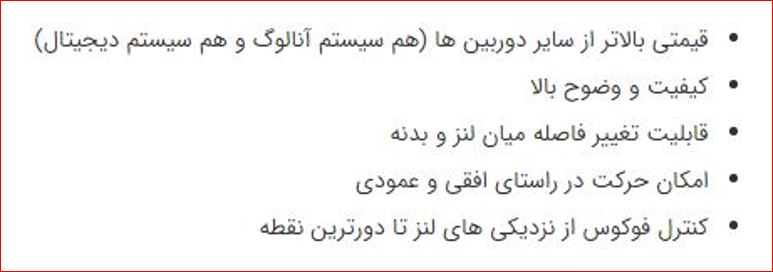 با قابلیت .......................................دردوربین قطع بزرگ می توان هم به تمام نمای ساختمان و هم به پرسپکتیوتخت دست یافت . ج- Tilt_ Shiftدر مبحث کنترل پرسپکتیو عمودی ، اگر بخواهیم خطای تصویری را با کمک دوربین برطرف کنیم ، باید به صورت ................با سوژه به ...........................................تا تصویر درستی به دست آید . ج- موازی_دوربین کمی شیب دهیماگر موضوع دقیقا درکادرمان نیست وقسمتی از موضوع در کادرمان قرار ندارد ،‌ می توانیم با ..................................................................، ‌بهترین تصویر را ضبط کنیم. ج- بالا و پایین بردن یا چپ و راست بردن دوربین